43. Zborovanje gradbenih konstruktorjev13. in 14. 10. 2022Kulturni center Rogaška SlatinaCeljska cesta 3a, 3250 Rogaška SlatinaPROMETNI REŽIM-RAZSTAVLJAVCI13.10.2022Od 7.00 do 8.00 bo zapornica za dostop do kulturnega centra dvignjena.V tem času je možna dostava materialov.Po dostavi, prosimo, da vsa vozila prestavitev Parkirno hišo MKC ali na bližnja parkirišča.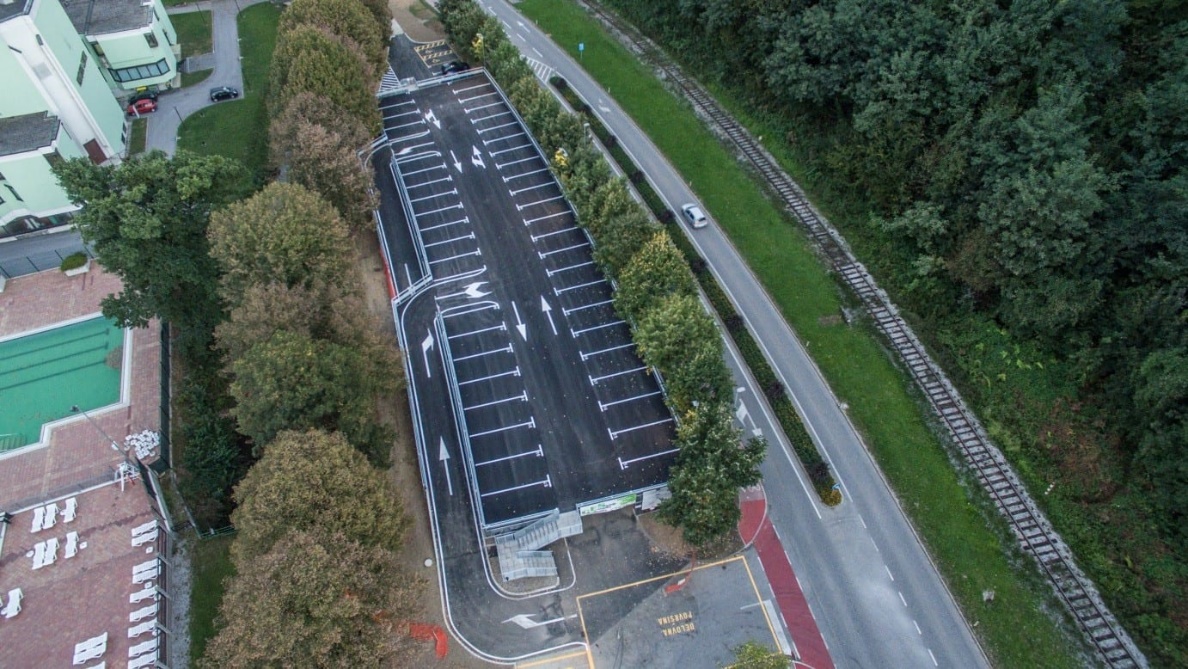 14. 10. 2022Od 13.00  bo zapornica za dostop do kulturnega centra ponovno dvignjena. Za informacije smo dosegljivina telefonski številki: 041/392-112.